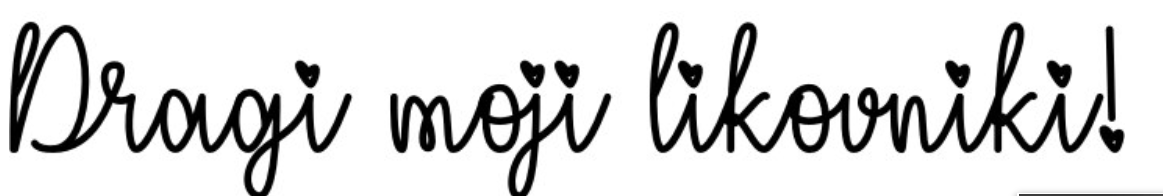 Upam, da ste dobro in ste se med počitnicami spočili od napornega dela .  Kot verjetno veste bomo s poukom na daljavo najverjetneje nadaljevali do konca šolskega leta. Z ocenjevanjem pri likovni umetnosti ne bo nobenih težav, saj mi prav vsi pridno pošiljate svoje izdelke. Teh sem zelo vesela, saj ste pokazali da radi in dobro ustvarjate. Tokrat je pred vami zanimiva risarsko/slikarska naloga…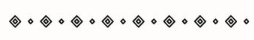 Fotografijo končanega izdelka mi pošljite na mail:krejankatja@gmail.com       Tu sem vam dosegljiva tudi za vsa vprašanja glede likovne naloge, pa tudi kar tako Ne pozabite, da je fotografija izdelka dokaz da ste nalogo opravili. Samo tako lahko potrdim tudi vašo »prisotnost« pri uri.                                                               Sicer pa, verjamem v vas in v to,da nam bo skupaj uspelo dokazati, da zmoremo sodelovati tudi na drugačen način.Uživajte in pazite nase!KatjaVsak likovni izdelek je skupek, sestavljen iz več enot in delov (figur, ozadja, likovnih elementov, objektov ...), ki so razporejeni v končno celoto – kompozicijo. Na njeno obliko vplivajo tako izbira formata, likovna tehnika kot vsebina motiva.V OSNOVI KOMPOZICIJO DELIMO NA:SIMETRIČNO KOMPOZICIJOASIMETRIČNO KOMPOZICIJOV  zvezek zapiši kaj je simetrična in kaj asimetrična kompozicija & oglej si slikovno gradivo.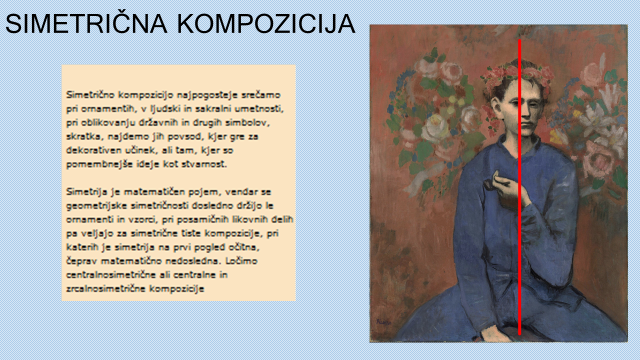 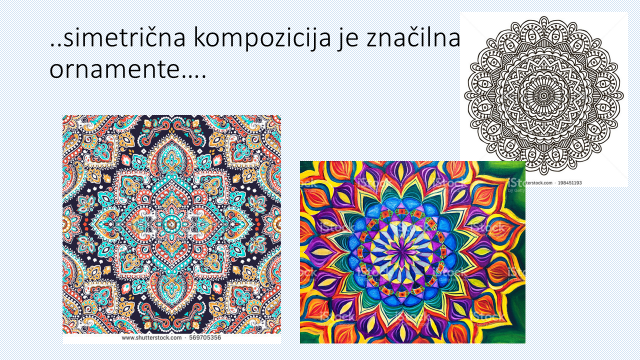 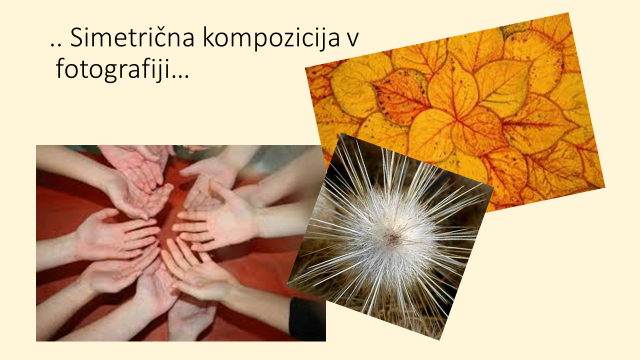 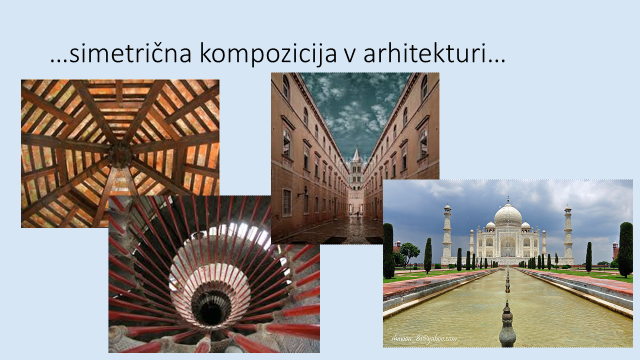 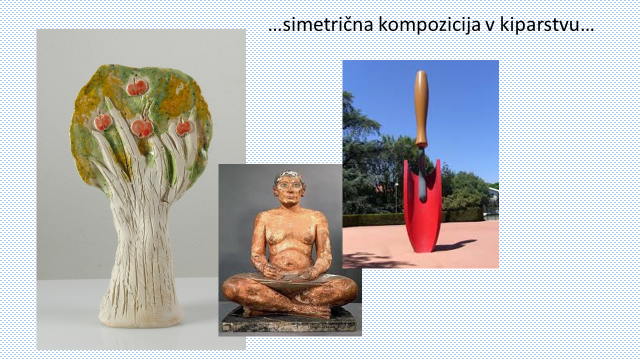 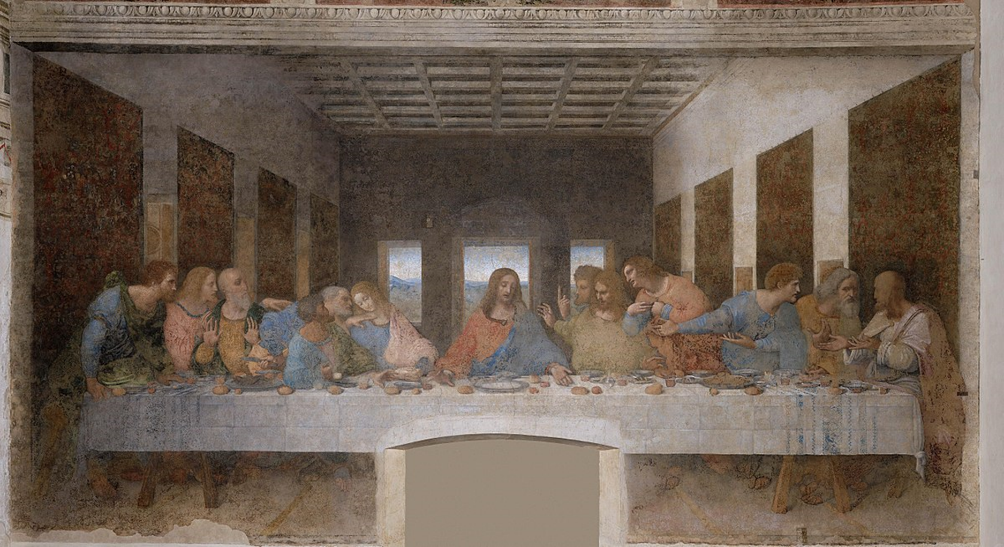 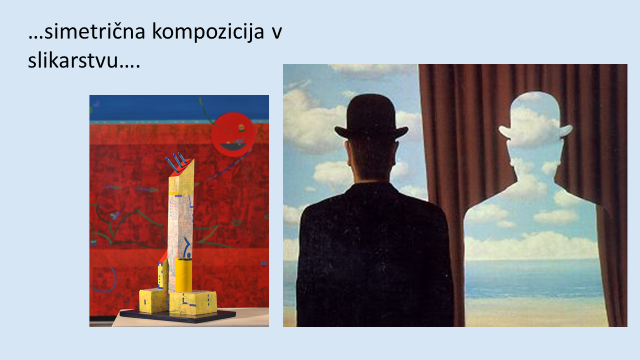 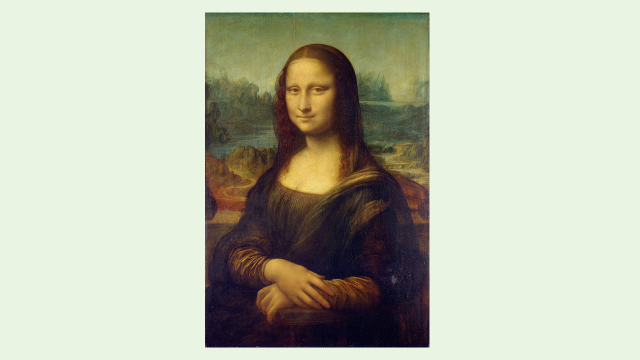 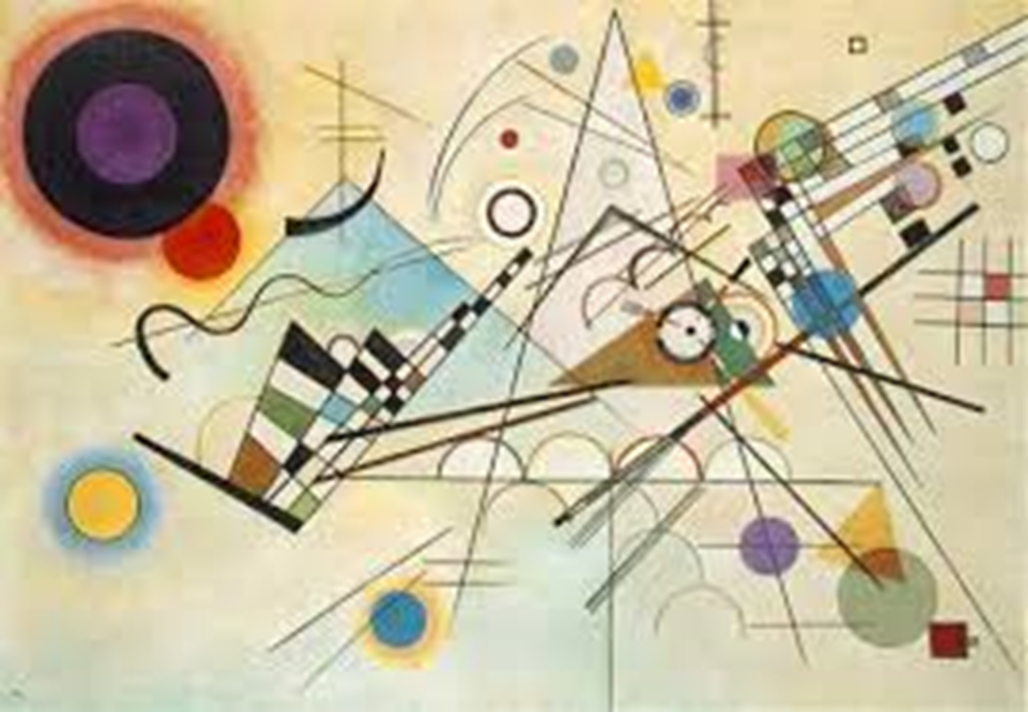 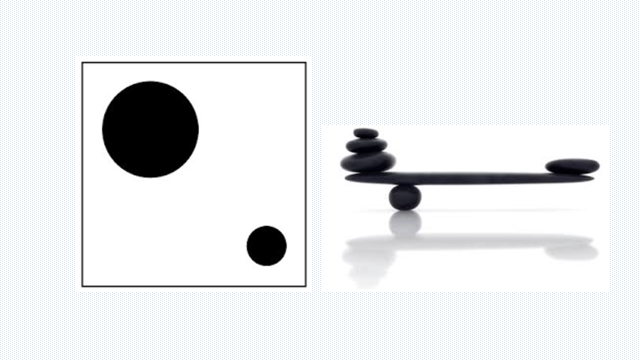 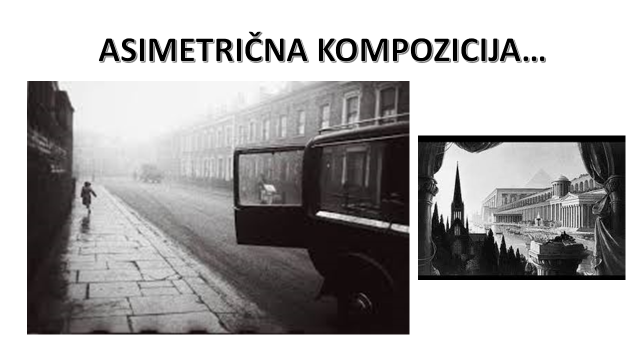 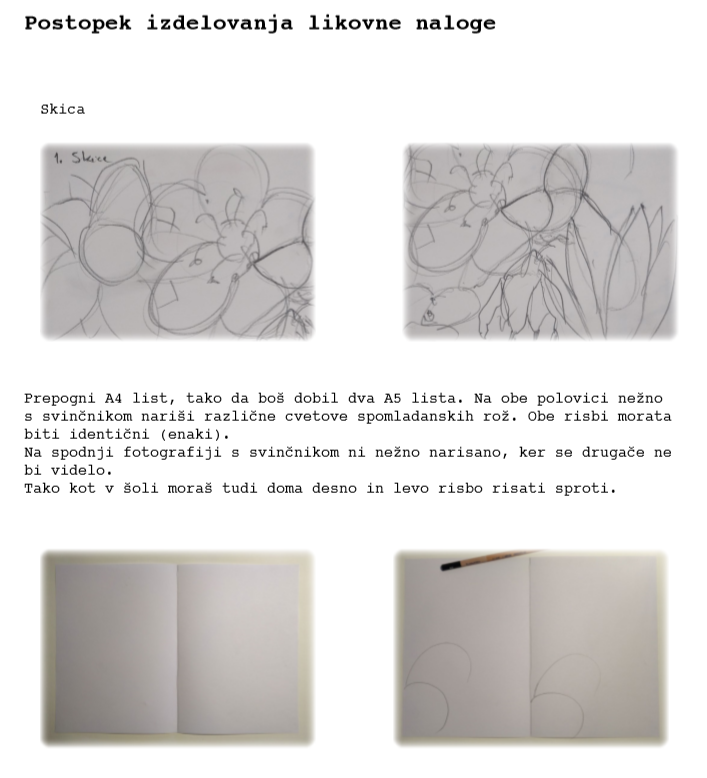 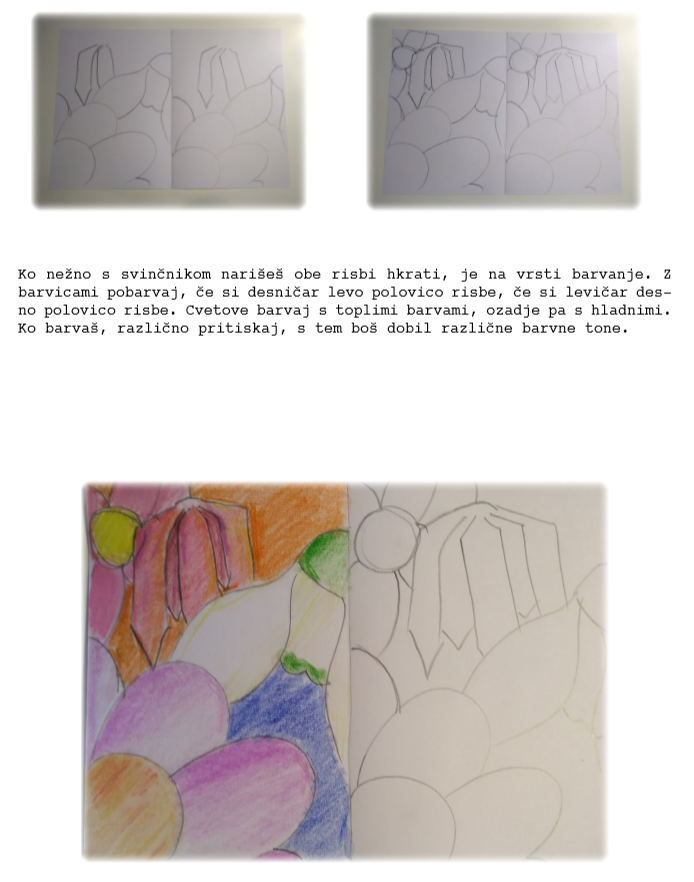 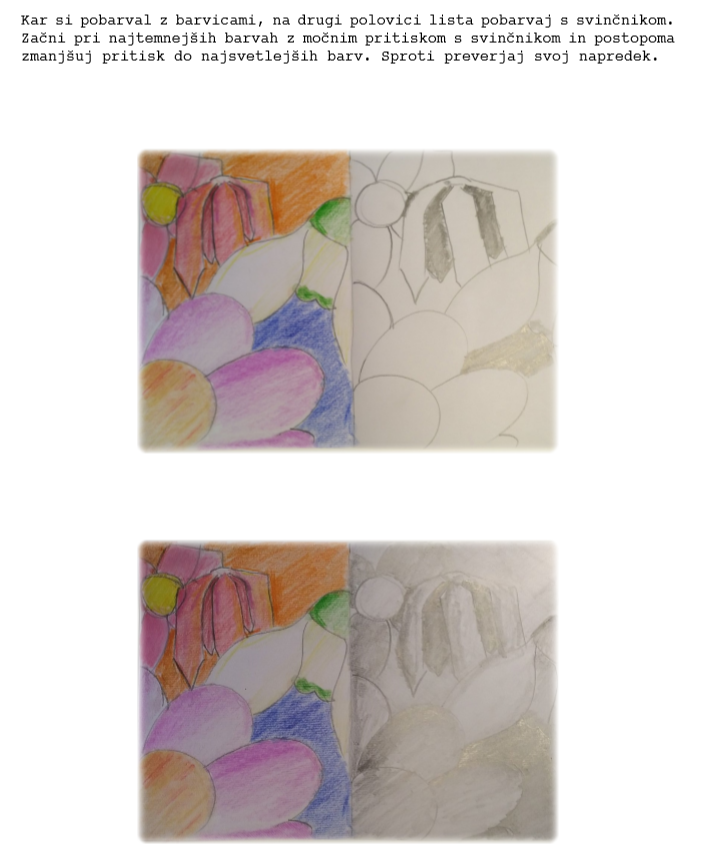 